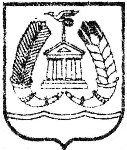 АДМИНИСТРАЦИЯ ГАТЧИНСКОГО МУНИЦИПАЛЬНОГО РАЙОНАЛЕНИНГРАДСКОЙ ОБЛАСТИПОСТАНОВЛЕНИЕ проектВ соответствии с Федеральным законом от 27.07.2010 №210-ФЗ «Об организации предоставления государственных и муниципальных услуг», постановлением Правительства Российской Федерации от 27.09.2011 № 797 «О взаимодействии между многофункциональными центрами предоставления государственных и муниципальных услуг и федеральными органами исполнительной власти, органами государственных внебюджетных фондов, органами государственной власти субъектов Российской Федерации, органами местного самоуправления», ч.15.1 п.1 ст.15 Федерального закона от 06.10.2003 №131-ФЗ «Об общих принципах организации местного самоуправления в Российской Федерации», Федеральным законом от 21.12.2004 № 172-ФЗ «О переводе земель или земельных участков из одной категории в другую», руководствуясь Уставом Гатчинского муниципального района, Уставом МО «Город Гатчина», постановлением администрации Гатчинского муниципального района от 30.01.2017 № 263 «Об утверждении регламента по предоставлению администрацией Гатчинского муниципального района Ленинградской области муниципальной услуги «Отнесение земель или земельных участков, находящихся в собственности МО «Гатчинский муниципальный район», МО «Город Гатчина», в составе таких земель к определенной категории»,ПОСТАНОВЛЯЕТ: Утвердить технологическую схему предоставления муниципальной услуги  «Отнесение земель или земельных участков, находящихся в собственности МО «Гатчинский муниципальный район», МО «Город Гатчина», в составе таких земель к определенной категории», согласно приложение.Разместить настоящее постановление на официальном сайте Гатчинского муниципального района Ленинградской области (http://radm.gtn.ru/)23. Контроль над исполнением настоящего постановления возложить на председателя комитета по управлению имуществом Гатчинского муниципального района Ленинградской области А.Н. Аввакумова4. Настоящее постановление вступает в силу с даты опубликования.Аввакумов А.Н.Об утверждении технологической схемы предоставления муниципальной услуги «Отнесение земель или земельных участков, находящихся в собственности МО «Гатчинский муниципальный район», МО «Город Гатчина», в составе таких земель к определенной категории»Глава администрацииГатчинского муниципального района Е.В. Любушкина